Recopilación y Sistematización de la Palabra Profética recibida durante el Altar de Adoración ContinentalFecha: 25 de Maro de 2019Semana:1Fecha: 20/03/2019Fecha en que fue recibida: 20/03/2019Recibió la palabra: Profeta Maryoli Ysturiz de VenezuelaTerritorio al que está dirigida la palabra: Venezuela (declarada como idólatra)Palabra recibida:Dios premia la fidelidad y lealtad de Sus Hijos y los usa según sus propósitos eternos.DANIEL Capítulo 3:3  El rey Nabucodonosor hizo una estatua de oro cuya altura era de sesenta codos, y su anchura de seis codos; la levantó en el campo de Dura, en la provincia de Babilonia.2 Y envió el rey Nabucodonosor a que se reuniesen los sátrapas, los magistrados y capitanes, oidores, tesoreros, consejeros, jueces, y todos los gobernadores de las provincias, para que viniesen a la dedicación de la estatua que el rey Nabucodonosor había levantado.3 Fueron, pues, reunidos los sátrapas, magistrados, capitanes, oidores, tesoreros, consejeros, jueces, y todos los gobernadores de las provincias, a la dedicación de la estatua que el rey Nabucodonosor había levantado; y estaban en pie delante de la estatua que había levantado el rey Nabucodonosor.4 Y el pregonero anunciaba en alta voz: Mándase a vosotros, oh pueblos, naciones y lenguas,5 que al oír el son de la bocina, de la flauta, del tamboril, del arpa, del salterio, de la zampoña y de todo instrumento de música, os postréis y adoréis la estatua de oro que el rey Nabucodonosor ha levantado;6 y cualquiera que no se postre y adore, inmediatamente será echado dentro de un horno de fuego ardiendo.7 Por lo cual, al oír todos los pueblos el son de la bocina, de la flauta, del tamboril, del arpa, del salterio, de la zampoña y de todo instrumento de música, todos los pueblos, naciones y lenguas se postraron y adoraron la estatua de oro que el rey Nabucodonosor había levantado.8 Por esto en aquel tiempo algunos varones caldeos vinieron y acusaron maliciosamente a los judíos.9 Hablaron y dijeron al rey Nabucodonosor: Rey, para siempre vive.10 Tú, oh rey, has dado una ley que todo hombre, al oír el son de la bocina, de la flauta, del tamboril, del arpa, del salterio, de la zampoña y de todo instrumento de música, se postre y adore la estatua de oro;11 y el que no se postre y adore, sea echado dentro de un horno de fuego ardiendo.12 Hay unos varones judíos, los cuales pusiste sobre los negocios de la provincia de Babilonia: Sadrac, Mesac y Abed-nego; estos varones, oh rey, no te han respetado; no adoran tus dioses, ni adoran la estatua de oro que has levantado.13 Entonces Nabucodonosor dijo con ira y con enojo que trajesen a Sadrac, Mesac y Abed-nego. Al instante fueron traídos estos varones delante del rey.14 Habló Nabucodonosor y les dijo: ¿Es verdad, Sadrac, Mesac y Abed-nego, que vosotros no honráis a mi dios, ni adoráis la estatua de oro que he levantado?15 Ahora, pues, ¿estáis dispuestos para que al oír el son de la bocina, de la flauta, del tamboril, del arpa, del salterio, de la zampoña y de todo instrumento de música, os postréis y adoréis la estatua que he hecho? Porque si no la adorareis, en la misma hora seréis echados en medio de un horno de fuego ardiendo; ¿y qué dios será aquel que os libre de mis manos?16 Sadrac, Mesac y Abed-nego respondieron al rey Nabucodonosor, diciendo: No es necesario que te respondamos sobre este asunto.17 He aquí nuestro Dios a quien servimos puede librarnos del horno de fuego ardiendo; y de tu mano, oh rey, nos librará.18 Y si no, sepas, oh rey, que no serviremos a tus dioses, ni tampoco adoraremos la estatua que has levantado.19 Entonces Nabucodonosor se llenó de ira, y se demudó el aspecto de su rostro contra Sadrac, Mesac y Abed-nego, y ordenó que el horno se calentase siete veces más de lo acostumbrado.20 Y mandó a hombres muy vigorosos que tenía en su ejército, que atasen a Sadrac, Mesac y Abed-nego, para echarlos en el horno de fuego ardiendo.21 Entonces estos varones fueron atados con sus mantos, sus calzas, sus turbantes y sus vestidos, y fueron echados dentro del horno de fuego ardiendo.22 Y como la orden del rey era apremiante, y lo habían calentado mucho, la llama del fuego mató a aquellos que habían alzado a Sadrac, Mesac y Abed-nego.23 Y estos tres varones, Sadrac, Mesac y Abed-nego, cayeron atados dentro del horno de fuego ardiendo.24 Entonces el rey Nabucodonosor se espantó, y se levantó apresuradamente y dijo a los de su consejo: ¿No echaron a tres varones atados dentro del fuego? Ellos respondieron al rey: Es verdad, oh rey.25 Y él dijo: He aquí yo veo cuatro varones sueltos, que se pasean en medio del fuego sin sufrir ningún daño; y el aspecto del cuarto es semejante a hijo de los dioses.26 Entonces Nabucodonosor se acercó a la puerta del horno de fuego ardiendo, y dijo: Sadrac, Mesac y Abed-nego, siervos del Dios Altísimo, salid y venid. Entonces Sadrac, Mesac y Abed-nego salieron de en medio del fuego.27 Y se juntaron los sátrapas, los gobernadores, los capitanes y los consejeros del rey, para mirar a estos varones, cómo el fuego no había tenido poder alguno sobre sus cuerpos, ni aun el cabello de sus cabezas se había quemado; sus ropas estaban intactas, y ni siquiera olor de fuego tenían.28 Entonces Nabucodonosor dijo: Bendito sea el Dios de ellos, de Sadrac, Mesac y Abed-nego, que envió su ángel y libró a sus siervos que confiaron en él, y que no cumplieron el edicto del rey, y entregaron sus cuerpos antes que servir y adorar a otro dios que su Dios.29 Por lo tanto, decreto que todo pueblo, nación o lengua que dijere blasfemia contra el Dios de Sadrac, Mesac y Abed-nego, sea descuartizado, y su casa convertida en muladar; por cuanto no hay dios que pueda librar como éste.30 Entonces el rey engrandeció a Sadrac, Mesac y Abed-nego en la provincia de Babilonia.Sólo ante ti Señor nos humillamos y postramos desde hoy y para siempre.Fecha: 20/03/2019Fecha en que fue recibida: Marzo 16 y 20/2019Recibió la palabra: Profeta Fabiola de Morales de GuatemalaTerritorio al que está dirigida la palabra: Venezuela y América LatinaPalabra recibida:Marzo/16
Venezuela: Veía el agotamiento de su iglesia y El Espíritu me dijo: Es tiempo de que incrementes tu adoración al Padre y te afirmes en la santidad porque el espíritu amalecita te querrá salir al encuentro para que no sigas creyendo por tu liberación que está pronta. Tiempo que te multipliques y te hagas más fuerte porque has estado en un mayor grado de opresión, tiempo de mayor cosecha de almas. Tiempo de que se escuche tus cánticos de liberación y bombardees tu tierra con el decreto de mi Verdad, satura las calles, casas, edificios, fincas con mi Palabra. Se levantará un Moisés con vara alzada abriendo camino donde no lo hay, pronto.Deutoronomio 7 Cuando Jehová tu Dios te haya introducido en la tierra en la cual entrarás para tomarla, y haya echado de delante de ti a muchas naciones, al heteo, al gergeseo, al amorreo, al cananeo, al ferezeo, al heveo y al jebuseo, siete naciones mayores y más poderosas que tú,2 y Jehová tu Dios las haya entregado delante de ti, y las hayas derrotado, las destruirás del todo; no harás con ellas alianza, ni tendrás de ellas misericordia.3 Y no emparentarás con ellas; no darás tu hija a su hijo, ni tomarás a su hija para tu hijo.4 Porque desviará a tu hijo de en pos de mí, y servirán a dioses ajenos; y el furor de Jehová se encenderá sobre vosotros, y te destruirá pronto.5 Mas así habéis de hacer con ellos: sus altares destruiréis, y quebraréis sus estatuas, y destruiréis sus imágenes de Asera, y quemaréis sus esculturas en el fuego.Un pueblo santo para Jehová6 Porque tú eres pueblo santo para Jehová tu Dios; Jehová tu Dios te ha escogido para serle un pueblo especial, más que todos los pueblos que están sobre la tierra.7 No por ser vosotros más que todos los pueblos os ha querido Jehová y os ha escogido, pues vosotros erais el más insignificante de todos los pueblos;8 sino por cuanto Jehová os amó, y quiso guardar el juramento que juró a vuestros padres, os ha sacado Jehová con mano poderosa, y os ha rescatado de servidumbre, de la mano de Faraón rey de Egipto.9 Conoce, pues, que Jehová tu Dios es Dios, Dios fiel, que guarda el pacto y la misericordia a los que le aman y guardan sus mandamientos, hasta mil generaciones;10 y que da el pago en persona al que le aborrece, destruyéndolo; y no se demora con el que le odia, en persona le dará el pago.11 Guarda, por tanto, los mandamientos, estatutos y decretos que yo te mando hoy que cumplas.Bendiciones de la obediencia(Lv. 26.3-13; Dt. 28.1-14)12 Y por haber oído estos decretos y haberlos guardado y puesto por obra, Jehová tu Dios guardará contigo el pacto y la misericordia que juró a tus padres.13 Y te amará, te bendecirá y te multiplicará, y bendecirá el fruto de tu vientre y el fruto de tu tierra, tu grano, tu mosto, tu aceite, la cría de tus vacas, y los rebaños de tus ovejas, en la tierra que juró a tus padres que te daría.14 Bendito serás más que todos los pueblos; no habrá en ti varón ni hembra estéril, ni en tus ganados.15 Y quitará Jehová de ti toda enfermedad; y todas las malas plagas de Egipto, que tú conoces, no las pondrá sobre ti, antes las pondrá sobre todos los que te aborrecieren.16 Y consumirás a todos los pueblos que te da Jehová tu Dios; no los perdonará tu ojo, ni servirás a sus dioses, porque te será tropiezo.17 Si dijeres en tu corazón: Estas naciones son mucho más numerosas que yo; ¿cómo las podré exterminar?18 no tengas temor de ellas; acuérdate bien de lo que hizo Jehová tu Dios con Faraón y con todo Egipto;19 de las grandes pruebas que vieron tus ojos, y de las señales y milagros, y de la mano poderosa y el brazo extendido con que Jehová tu Dios te sacó; así hará Jehová tu Dios con todos los pueblos de cuya presencia tú temieres.20 También enviará Jehová tu Dios avispas sobre ellos, hasta que perezcan los que quedaren y los que se hubieren escondido de delante de ti.21 No desmayes delante de ellos, porque Jehová tu Dios está en medio de ti, Dios grande y temible.22 Y Jehová tu Dios echará a estas naciones de delante de ti poco a poco; no podrás acabar con ellas en seguida, para que las fieras del campo no se aumenten contra ti.23 Mas Jehová tu Dios las entregará delante de ti, y él las quebrantará con grande destrozo, hasta que sean destruidas.24 El entregará sus reyes en tu mano, y tú destruirás el nombre de ellos de debajo del cielo; nadie te hará frente hasta que los destruyas.25 Las esculturas de sus dioses quemarás en el fuego; no codiciarás plata ni oro de ellas para tomarlo para ti, para que no tropieces en ello, pues es abominación a Jehová tu Dios;26 y no traerás cosa abominable a tu casa, para que no seas anatema; del todo la aborrecerás y la abominarás, porque es anatema.Su remanente derribara las siete naciones junto con sus ídolos, se santificará y no tomará nada de esas naciones que son anatema. El Espíritu me dijo tengo para mi Venezuela fuentes de aguas vivas, de recursos que serán descubiertos. Haré brotar agua en medio de la sequedad para aquellos que permanezcan en mi, serán sedientos como la samaritana. Marzo/20
Miraba sobre América Central y América del Sur una cadena de oro con eslabones gruesos finalmente tallada y El Espíritu me decía: así estoy formando a mis intercesores en la unidad, sólidos más flexibles a mi mover en favor de mis propósitos eternos. Mi pueblo en Venezuela necesita nueva armadura y les daré de mi unción porque con ella vendrán nuevas estrategias.Fecha: 20/03/2019Fecha en que fue recibida: 19/03/19Recibió la palabra: Profeta Idelma Molina de VenezuelaTerritorio al que está dirigida la palabra: Para los países percibo que viene una transición que removerá lo que no deja ver la mesa sin trastornar o tumbar lo que ya está listo, es habilidad del ministerio profético tirar de la mesa del Señor lo que este encubriendo la naturaleza del verdadero soporte del banquete pero debe ser hecho sin derribar lo que el Padre ha puesto sobre ese mantel a vista de todosPalabra recibida:Una mesa servida finamente con un elegante mantel, sobre la mesa todo lo necesario para un banquete, el Señor estaba en ella y también yo, a mi derecha la el salero y pimentero y a la izquierda todos los utensilios de comer, me levanté y saqué el mantel con tal habilidad que nada se movió.Fecha: 21/03/2019Fecha en que fue recibida: 22 marzo 1:35 amRecibió la palabra: Profeta Fabiola de Morales de GuatemalaTerritorio al que está dirigida la palabra: America latina y Venezuela Palabra recibida:America Latina: Miraba una puerta antigua que yo la estaba abriendo:
Todo decreto que esta siendo anulado está provocando el ver puertas antiguas que podrán ser abiertas con accesos al Reino para tomar riquezas,revelación de diseños, acceso a salida o soluciones reales para bendicion en nuedtros países.Venzuela: Me mostraba un cañón antiguo en un monte alto viendo hacia las costas de Venezuela.Fecha: 21/03/2019Fecha en que fue recibida: Agosto de 2012Recibió la palabra: Marle Elizabeth Díaz Moreno de VenezuelaTerritorio al que está dirigida la palabra: Venezuela, San Cristóbal, Tariba, San Josecito, La Grita, El Cobre, Tachira, Guárico, MaracaiboPalabra recibida:En esa oportunidad en la visión el Señor me mostraba, es decir yo estaba en la autopista de Tariba San Cristóbal. De repente me vi en una carretera de barro ya seco y polvoriento. Camiones del ejército iban y venían con provisiones, porque el puente que une Tariba y San Cristóbal se había caído, y todo desde la Grita hasta San Josecito había sido raído de la faz de la tierra, se veía como cuando el deslave de Vargas. Le preguntaba al Señor por qué? esta situación y de inmediato me llevo a un inmenso remolino de barro que inicialmente pensé que era chocolate con maní, con un hueco negro en el centro y todo se iba o se lo consumía ese hueco. Como yo pensaba que eran manís, el Sr. Me hace como zoom y me acerca bien y vi que era barro con muchas calaveras flotando en el, y que se iban al hueco negro, y pregunte de nuevo Por qué? y me dijo el cordón de idolatría lo raí, idolatría de las iglesias e idolatría con ocultismo. La Iglesia de Tariba había desaparecido, con la del Cobre y la Grita y toda iglesia católica. Era como si un Terremoto hubiese desbastado todo, y e dijo, por la iniquidad y pecado de esta tierra. Las iglesias se desplomaron. En Guárico el monte de Sorte se lo tragaba la tierra, como si hubiesen partido el mapa de Venezuela desde Anzoátegui pasando por Guárico hasta el sur occidente de Venezuela...Por el lodo cenagoso de la iniquidad. Salmo 40:Pacientemente esperé a Jehová,
    Y se inclinó a mí, y oyó mi clamor.2 Y me hizo sacar del pozo de la desesperación, del lodo cenagoso;
Puso mis pies sobre peña, y enderezó mis pasos.3 Puso luego en mi boca cántico nuevo, alabanza a nuestro Dios.
Verán esto muchos, y temerán,
Y confiarán en Jehová.4 Bienaventurado el hombre que puso en Jehová su confianza,
Y no mira a los soberbios, ni a los que se desvían tras la mentira.5 Has aumentado, oh Jehová Dios mío, tus maravillas;
Y tus pensamientos para con nosotros,
No es posible contarlos ante ti.
Si yo anunciare y hablare de ellos,
No pueden ser enumerados.6 Sacrificio y ofrenda no te agrada;
Has abierto mis oídos;
Holocausto y expiación no has demandado.7 Entonces dije: He aquí, vengo;
En el rollo del libro está escrito de mí;8 El hacer tu voluntad, Dios mío, me ha agradado,
Y tu ley está en medio de mi corazón.9 He anunciado justicia en grande congregación;
He aquí, no refrené mis labios,
Jehová, tú lo sabes.10 No encubrí tu justicia dentro de mi corazón;
He publicado tu fidelidad y tu salvación;
No oculté tu misericordia y tu verdad en grande asamblea.11 Jehová, no retengas de mí tus misericordias;
Tu misericordia y tu verdad me guarden siempre.12 Porque me han rodeado males sin número;
Me han alcanzado mis maldades, y no puedo levantar la vista.
Se han aumentado más que los cabellos de mi cabeza, y mi corazón me falla.13 Quieras, oh Jehová, librarme;
Jehová, apresúrate a socorrerme.14 Sean avergonzados y confundidos a una
Los que buscan mi vida para destruirla.
Vuelvan atrás y averg:uéncense
Los que mi mal desean;15 Sean asolados en pago de su afrenta
Los que me dicen: !!Ea, ea!16 Gócense y alégrense en ti todos los que te buscan,
Y digan siempre los que aman tu salvación:
Jehová sea enaltecido.17 Aunque afligido yo y necesitado,
Jehová pensará en mí.
Mi ayuda y mi libertador eres tú;
Dios mío, no te tardes.En otra ocasión estaba leyendo un periódico y me vi en una funeraria eso fue en abril 2013, donde estaba Julio Borges, en una urna muy fina, de madera pulida, barnizada y forrada con raso blanco que tenía un plisado y acolchada. Julio estaba muerto, con un traje negro, camisa blanca muy fina, mancuernas doradas, corbata negra y bien peinado, no se le veía en la cara marcas, ni morado ni nada...solo decía yo, Señor porque ellos lo mataron, porque lo mataron??? El Gobierno.Fecha: 21/03/2019Fecha en que fue recibida: 31 de diciembre de 2018Recibió la palabra: Profeta Gabriel Omaña de VenezuelaTerritorio al que está dirigida la palabra: Para todo el pueblo del Señor.Palabra recibida:Palabra profética de guía para este año 2019
Este año es tiempo de dejar el pasado atrás y el temor, no hay pecado o duda que pueda tocar el propósito Eterno de Dios para tu vida.Este año vienen cosas nuevas, grandes que no son para tomarlas por poco, porque esas cosas son de mayor peso y responsabilidad, que exigen una relación más estrecha con el Señor.
Tiempo de: relación, comunicación, e intimidad (Dios quiere que demos todo por todo)
Este año es netamente de Él.
Todo ocurre por una causa y trae un efecto, este año Dios es la causa y nosotros por ser sus hijos su efecto.
No es un año más, dónde se manifiesta de vez en cuando su presencia, porque este tiempo Dios es el anfitrión y ha de manifestarse en todo tiempo, (cómo, cuándo, donde quiera) no escatimemos en darle algo al Señor porque Él es el dueño de todo y Él es el que añade y quita.Deja los pasos de otras personas atrás, porque es necesario ir al ritmo de Dios.No te puedes quedar pensando en el porque de una situación, solo:
Avanza, Cree, Confía
Porque Dios te dará la respuesta a tu pregunta.Fecha: 21/03/2019Fecha en que fue recibida: Mayo de 2018Recibió la palabra: Profeta Irene Duran de MéxicoTerritorio al que está dirigida la palabra: Para todo el continente americanoPalabra recibida:El Padre entregó a esta su sierva hace diez años la estafeta, para hacerse cargo de un ministerio intercesor en la ciudad que se fundó en el año 1999 por la hermana Alicia Lever de 83 años y activa aún en este ministerio, a quien a través del libro de Ester el Señor confirmó el llamado y ella creyéndole oro y el Señor empezó a llevar mujeres. Han pasado por este ministerio pastoras e intercesoras principalmente, cuando unas se van, llegan otras; algunas ya son ancianas en edad y sabiduría y otras no tan mayores, pero nuestro espíritu respira vigor.
Curiosamente el ministerio Grupo Cumbre de Oración que es su nombre, se ha movido siempre en un número de 12 y el próximo septiembre cumplirá 20 años solo por la gracia del Señor. No somos un ejército numeroso, pero si poderoso en el Espíritu gracias a la fidelidad y compromiso de las mujeres que lo formamos y que ha permanecido desde sus inicios confiando y creyendo en la encomienda que el Padre nos dio: Orar por la unidad de su Iglesia en el Espíritu Santo. Y El afirma y confirma la encomienda hablando esta palabra a mi corazón cada día: No temas rebaño pequeño, porque vuestro Padre ha decidido daros el reino. Lc 12:32
PASO A COMPARTIR LO QUE CREO RECIBI DEL PADRE Y SU INSTRUCCIÓN QUE CREO ES PARA ESTE TIEMPO Y PARA LAS NACIONES.
En un tiempo previo de oración a nuestra reunión de intercesión, estando postrada adorando, el Espíritu trajo esta escritura a mi espíritu de forma clara y audible:
Levántate, resplandece, porque ha llegado tu luz y la gloria del Señor ha amanecido sobre ti. Is 60:1 a continuación dio una instrucción y dijo: Hay una cubierta de tinieblas sobre las naciones, rómpanla, rásguenla.
El siguió hablándome en los días siguientes acerca de cómo hacerlo y me empezó a dar escrituras acerca del poder de Su palabra. Me llevó a la escritura en Mateo 4:4 y en la respuesta de Yahshua al tentador siguió revelándose y me dijo: No solo de pan vivirá el hombre, sino de TODA PALABRA QUE SALE DE LA BOCA DE DIOS. Porque mis palabras son Espíritu y son vida, proclámenla y anúncienla a los cuatro vientos. Porque yo he entregado a Yahshua las naciones y los confines de la tierra y Mi palabra quebrantará el yugo del opresor.
Finalmente una visión que el Señor me mostró hace tiempo mientras adorábamos
Veía yo arriba como el cielo estaba obscuro, pero conforme empezábamos a adorar y subía el tono en el espíritu ministrando el trono, a mi izquierda empezó a verse un ejército numeroso montado en caballos, al frente, venía Yahshua como un guerrero y ese ejército avanzaba galopando a gran velocidad, este ejército estaba rodeado de una gran luz que no puedo describir, venían con gran fuerza y poder y en actitud de guerra; mientras continuábamos adorando el ejército avanzaba, y a mi derecha, yo veía como la tinieblas iban retrocediendo.
Y entonces vino esta palabra a mi espíritu: Vayan más hondo, más profundo, y vean lo que yo hago mientras ustedes me adoran.También comparto que eh visión de madrugada el Señor me ha despertado y mostrado la bandera de tres naciones en este orden, México, Venezuela y Canadá, solo la bandera como una impresión frente a mí.
Doy fe y testimonio en el temor del Señor, que esto es verdad.Fecha: 22/03/2019Fecha en que fue recibida: MarzoRecibió la palabra: Profeta Fabiola de Morales de GuatemalaTerritorio al que está dirigida la palabra: Venezuela Palabra recibida:Le pregunté al Espiritu,
Que tienes para Venezuela? Y la visión que me dio fue de un pozo o depósito grande de agua en medio de vegetación. Reservas de agua espiritual y físicas.Fecha: 22/03/2019Fecha en que fue recibida: 31 Enero 2019 en Miami FLRecibió la palabra: Profeta Aris Segovia de VenezuelaTerritorio al que está dirigida la palabra: Venezuela/IsraelPalabra recibida:Estaba profundamente dormida y en mi sueño ví una mujer embarazada, anciana, su cabello se deslizaba en la tierra;
ella caminaba por una línea que la llevaba a una ruta, sus manos se sostenían de una cuerda, cuando vi la cuerda estaba pegada a su vientre, era como un cordón umbilical que le sobresalía como una cuerda extendida a su paso hacia adelante. Ella seguía la ruta de su cordón umbilical; caminé y caminé y noté que la cuerda la llevaba al encuentro de una bebé recién nacida y no era muy blanca pero era muy hermosa y su cordón umbilical seguía pegado a su madre. Alguien la tenía en sus brazos, era otra mujer no tan joven pero de cabellos blancos como la mujer embarazada. El cordón de la niña no se desprendía y éste tenía una trenza como de cabellos amarillos, era de tres cordones como una crineja. La mujer que tenía la niña en brazos estaba a la entrada de una ciudad, debajo de un arco que tenía un nombre en forma de arco iris que decía “Jerusalén”. Yo quise despertar pero algo me detenía. Veía la niña y sus ojos estaban cerrados y parecía débil, pero su contextura era muy fuerte. La mujer embarazada caminaba hacia la niña pero no podía llegar, creo que la anciana sostenía el cordón porque esa era su fuerza y su destino era llegar a La Niña. Su vientre era rosado y muy transparente y a través de él; yo podía ver a la niña por nacer, pero era la misma niña que tenía en los brazos la otra mujer del otro lado.Escuché una voz que me dijo: Isaías, Isaías; sigue la ruta del destino profético que une a tu nación con Israel, esa es la ruta no hay otra; pero camina sobre su cordón con seguridad porque la madre de las naciones cuidará de ella. De nuevo escuché: Isaías, Isaías mira el reloj y por encima de la mujer embarazada vi un reloj que marcaba las 1/4 para las 12 y del otro lado por encima del arco que decía “Jerusalén”; donde estaba la mujer con la niña en brazos, había otro reloj que marcaba la misma hora.De nuevo me dijo: Isaías ambos tiempos serán iguales; nomás.El destino profético de una nación está marcado por el pasado profético de otra.Al despertar mi cabeza daba vueltas en torno a esta revelación y me preguntaba que quería decir el Señor y que trata de hablar a su pueblo.-Por un lado el cordón umbilical se forma entre la quinta y doceava semana de gestación.-éste es clave para el desarrollo del feto.
-Le brinda sangre oxigenada.
-marca su ADN.
tiene forma helicoidal.
-generalmente contiene entre 10:12 hélices.
-aproximadamente mide entre 50 y 56 cm.
-conecta a la placenta en la madre y al ombligo en el feto.
-representa la máxima unión entre madre e hijo, en su máxima expresión.
-el cordón umbilical tiene alto contenido de células madres de cualquier tipo y con ella se puede regenerar cualquier tejido del cuerpo humano: corazón, riñones, piel.
-el cordón umbilical no sólo es fundamental para la creación de una nueva vida; sino que puede ser un método para salvar muchas más.
-también se denomina manguera de aire.
-Es un conducto formado por dos arterias y una vena.
-El cordón de tres dobleces deja una cicatriz profunda y eterna que se denomina ombligo.Recuerdo aquel pasaje bíblico que dice: “cordón de tres dobleces no se rompe fácilmente” Ecles 4:12.Creo que vamos en la ruta del perdón que está en Israel y al nacer la niña es decir la nueva Venezuela quedará rota o se romperá para siempre la maldición sobre Israel hecha por el antecesor de este régimen.creo que estamos cerca de un acontecimiento histórico y bíblico por demás, que quedará eternamente marcado en la historia de estas dos nacionesFecha: 23/03/2019Fecha en que fue recibida: 20/03/2019Recibió la palabra: Profeta Ramiro López de ChileTerritorio al que está dirigida la palabra: ChilePalabra recibida:Muy buenos días en estos días el señor me ha llevado a meditar la palabra que está escrita en primera de reyes 18 del 20 en adelante donde habla de la confrontación que tuvo Elías y los profetas de baal y asera y puedo ver claramente el proceso que nosotros como altar continental estamos llevando en este continente americano donde comenzamos a ver que lo primero que hizo Elías fue confrontar al rey y desafiarlo a que hicieron la convocatoria del pueblo de Israel y así también el Señor nos está llamando para hacer esta convocatoria a todo pueblo y nación y poder hablar claramente como dice en primera de reyes 18:21 hasta cuando claudicareis vosotros en dos pensamientos vamos a tener que llevar al pueblo a una decisión si seguir al Dios todopoderoso o a los dioses de este mundo y continúa hablando este pasaje donde ya vemos a Elías posicionado en el monte Carmelo y junto a él una multitud de profetas de baal y asera donde el profeta Elías los desafía a orar a sus dioses sin efecto, pero Elías tomando 12 piedras que representa el fundamento apostólico y gobierno de nuestro Dios el cual quiere ser establecido en el continente edificó es altar y es donde nosotros estamos edificando en este tiempo este altar verdadero pero también dice su palabra en primera de reyes 18:32 que edificó con las piedras un altar pero después hizo una zanja alrededor del altar y es eso lo que Dios está demandando en este tiempo esa zanja representa separación de lo profano con los Santo para que Dios se pueda glorificar en nuestro continente y en cada nación tiene que haber una separación Clara de santidad a nuestro Dios y después manda a buscar las 4 vasijas de agua entendiendo que cuatro representa como dice Ezequiel 37:9 espíritu ven de los cuatro vientos y sopla, eso es lo que va a comenzar acontecer en nuestro continente el soplo de su espíritu va a ser en toda nación luego Elías continúa diciendo hacerlo otra vez osea 4 vasijas más que representan el número 8 y este número representa salvación cómo está escrito en Génesis 6: 10 viene el espíritu el soplo de los cuatro vientos y trae salvación y sanidad a la tierra pero vuelve Elías a decir hacerlo por tercera vez y aquí representa el número 12 el cual es gobierno perfecto de Dios hay 12 tribus en Israel Jesús escoge a 12 apóstoles la nueva Jerusalén tiene 12 puertas el muro tiene 12 cimientos con los nombres de los 12 apóstoles Apocalipsis 21 del 10 al 16 habla de esto.Esta es la numerología profética que Dios nos está mostrando en este altar continental que estamos levantando en este tiempo nos lleva a entender que el Señor quiere soplar de los 4 vientos para atraer sanidad y salvación a la tierra y establecer su gobierno pleno y perfecto en todo el continente americano y el mundo amados ministros cómo Dios muestra claramente en todo este mover se va a establecer este gobierno en nuestro continente para hacer volver el corazón de los hijos al padre cómo termina diciendo 1 Reyes 18:39 viéndolo todo el pueblo se postraron y dijeron Jehová es el Dios Jehová es el Dios es tiempo que la creación va a reconocer quién es el Dios verdadero en todo lugar Les bendigo en el poderoso nombre Jesús.Fecha: 24/03/2019Fecha en que fue recibida: Del 22 al 23 de marzoRecibió la palabra: Doris Caballeros de GuatemalaTerritorio al que está dirigida la palabra: Venezuela, todo el continentePalabra recibida:RESUMEN VIGILIA
1)Tiempo donde me inundó la presencia del Señor!!!!! No paraba de llorar fue un mover increíble dentro el abrazo del padre y al inicio pude ver como el continente americano se encendía hasta estar todo lleno de luz
2) “Haré que haya coherencia entre su pensamiento y su conducta, a fin de que siempre me teman, para su propio bien y el de sus hijos. Haré con ellos un pacto eterno: Nunca dejaré de estar con ellos para mostrarles mi favor; pondré mi temor en sus corazones, y así no se apartarán de mí. Me regocijaré en favorecerlos, y con todo mi corazón y con toda mi alma los plantaré firmemente en esta tierra. »Así dice el Señor: Tal como traje esta gran calamidad sobre este pueblo, yo mismo voy a traer sobre ellos todo el bien que les he prometido. Se comprarán campos en esta tierra, de la cual ustedes dicen: “Es una tierra desolada, sin gente ni animales, porque fue entregada en manos de los babilonios”. En la tierra de Benjamín y en los alrededores de Jerusalén, en las ciudades de Judá, de la región montañosa, de la llanura, y del Néguev, se comprarán campos por dinero, se firmarán escrituras, y se sellarán ante testigos —afirma el Señor —, porque yo cambiaré su suerte».”
En la ley judia, tocar una cosa inmunda hacia inmunda a la persona, de tal manera que Dios proveyo a Adan y Eva con un calzado para cubrir sus pies junto con otro ropaje como una manera de evitar el contacto con la tierra impura.La presencia de Dios en un lugar hacia que ese lugar fuera limpio, y al decirle a Moises que se quitara el calzado frente a la zarza ardiendo, Dios se estaba autenticando a Si mismo al decir que era seguro estar ante El estando descalzo porque El habia santificado esa tierra. Fue lo mismo con Josue cuando se encontro con el Angel del Senor (Jesus) fuera del campamento en Josue 5:15.Entonces, lejos de ser un mandamiento para que un ser humano se humille, era la promesa de Dios a la humanidad de que cada vez que estamos en Su presencia, estamos en Tierra Santa. El hecho de que eso aparece dos veces en las Escrituras lo certifica, porque dos es el numero del testimonio (Genesis 41:32 y Deuteronomio 19:15)
También me llevo a Isaías 52:6-12Por lo tanto, mi pueblo conocerá Mi Nombre; ° porque Yo soy El, el que habla, Yo estoy presente.'[248] °7. ¡Cuán bellos sobre los montes de Yisra'el ° son los pies de aquel que trae buenas noticias, ° proclamando Shalom, trayendo buenas noticias de buenas cosas, anunciando Salvación, ° y diciendo a Tziyon: '¡Tu Elohim es Rey!' °8. ¡Escuchen! Tus guardianes están alzando la voz, ° juntos gritando de alegría. ° ° Porque ellos verán, ante sus propios ojos, ° YAHWEH regresando a Tziyon. °9. ¡Prorrumpan en alegría¡¡Canten juntos, ruinas de Yerushalayim! ¡Porque YAHWEH ha consolado a su pueblo, El ha redimido a Yerushalayim!10. YAHWEH descubrir á su brazo Kadosh [Yahshúa] ° ante los ojos de todas las naciones, y todos los confines de la tierra verán la Salvación de nuestro Elohim.11. ¡Salgan! ¡Salgan! ¡Fuera de aquí! ° ¡No toquen nada inmundo! ° Salgan de en medio de ella y sean limpios, ustedes que cargan las vasijas de YAHWEH.[249]12. No necesitan irse a la desbandada, ° no tienen que huir; ° porque YAHWEH irá delante de ustedes, ° y el Elohim de Yisra'el también irá detrás de ustedes[250]. °También pude ver un libro que estaba abierto y como una mano lo cerraba y muchos queriendo que los anotaran y pude sentir ese gemir de que querían estar en ese libro y debemos de proclamar su palabra, hacer discípulos porque aún faltan muchos que estén inscritos en ese libro.
4)Gloria Gloria Gloria a Yahweh!!!! Precioso tiempo. Para ejemplificar lo diré que al nomas iniciar con la alabanza de fondo Zion empecé a sentir su presencia intensa, aun al escribir lo sigo sintiendo. Fue como conectar una espiga a un tomacorriente y darle click al botón de encendido todo mi cuerpo se llenó de su presencia. Gloria a su Nombre! ALELUYA! Mientras alabanza con mis brazos en alto me. Sentía parte de un ejército de alabado res con las manos levantadas glorificandole. Viajo por una semana a Ecuador a partir del lunes, talvez, influida por eso, mis ojos veía con mucho énfasis América Del Sur!!!! Grande es el Señor!!!!!!! Bendito su nombre.
6) Terminando turno
Tuve la oportunidad de estar en este clamor en la terraza de mi casa ,y el Espíritu Santo fluyó como él lo sabe hacer una gloria callo en mi sentía algo tan fuerte que tuve que ponerme algo para cubrir mi cabeza y alzar mis manos ver ese cielo glorioso que nos habla a cada momento y el señor me decía yo abro. los cielos aquellos que quieren conocerme y acercarse más a mi ,vi como los cielos se abrían a nuestro favor y los accesos se abrían más ,y más dando revelación ,sueños,. visiones y una firmeza de fe caia sobre todos los que clamaban y salían de todos los extremos de la tierra angeles que llevaban las cargas y traían bendiciones
Y decía el señor les estoy abriendo una admosfera espiritual de gloria cómo en el Pentecostés tuvo su gloria mayor será para aquellos que creen sin haberme visto yo me revelaré a mis escogidos a mis amigos porque todos son mis amigos dice el señor
7)Entrego turno. Es tan fuerte su presencia que no me pude quedar parada, postrada ante El con la frente al piso, agradeciendo el privilegio tan grande de ser parte de esta adoración e intercesión. Me ha dado esto para compartirles: Estoy activando tus dones y talentos aún más! Porque quiero que me miren en ti. Te llamo a la obediencia. Te llamo a la Santidad. Te llamo a que escuches y afines más tus oídos. Te llamo a que veas más allá de lo que ves físicamente. Te llamo aun más a que me sigas adorando. Te llamo porque quiero escuchar aun más tu voz.... No te quedes callad@. Te llamo a que creas y confíes que lo que estoy haciendo cada día te sorprenderá aun más. Te he llamado a esta unidad para que estén en un mismo sentir, porq el avivamiento que traigo es fuerte y grande. Ya no es tiempo de dormir. Ya no es tiempo de perder el tiempo. Ya no es tiempo de contiendas. Ya no es tiempo de distraerte es tiempo de despertar y de subir a otro nivel, para que te acerques aun más a mi! Sentirán mi presencia más fuerte que nunca porque yo ya se los había dicho, me manifestare tan fuerte que se sorprenderán..... Porque muchos que están a su alrededor van a querer estar como ustedes están, ellos también son llamados pero necesitan ver y va a ser cuando los miren a ustedes porque mi rostro resplandecer a aun más en ustedes
8)En mi caso sentí opresión horas antes de mi turno y cuando llegué al tiempo de confesión fui guiada a cantar una canción que se llama Necesito un Encuentro ' y a medida que lo iba cantando iba declarando que tanto la iglesia' Guate y las naciones experimentan este encuentro con el Gran YO SOY. Acto seguido me sorprendió porque venía lo de Ezequiel 37. Y así seguí las instrucciones para finalizar fui guiada a cantar Hermoso Nombre.
9) Terminando turno para la Gloria de Dios . El Señor está preparado a su remanente y ejército de guerreros y guerreras para llevarnos a otro nivel de intercesión y adoración profética, ha ido haciendo alineando cada corazón y vida a su propósito para este tiempo. Por eso nos ha ido preparando día con día para ese encuentro con El limpiándonos y fortaleciendo nuestra FE en El. Hemos entrado a perfumar su trono con Adoración y Alabanza declarando su soberanía en los cielos, tierra y debajo de ella siendo como olor fragante ante sus ojos. Y en cada nación É se manifestara con Poder y Gloria porque este es el tiempo para ese gran avivamiento que vendrá a las naciones para la última cosecha. Ya hay faros encendidos en todas las naciones para ese acontecimiento. Te damos toda Gloria Honra y Alabanza por los Siglos de los Siglos.
10) Reporto q Desde q empezó el shoffar a sonar empecé a ver como Pamela unas luces q empezaron a encender pero no del norte sino de Sur América, no se ssi x q ellos empezaron con esta adoración.
Luego siempre me vi adorando no como Claudia sino como nación.
Fue una conexión muy rápida con su corazón.
Yo tuve una visión y es esta una luz en medio de las tinieblas y abrió un umbral del cielo con la tierra, y me vi postrada pero me dijo el Señor q no era yo sino la nación de Guatemala.
Luego vi entretejerse un bebe pero lo vi de adentro hacia fuera como se formaba eran como hilos y me dice el Señor estado original de las naciones.
11)Al sonido del shofar veía al ejercito del Señor en caballo. Luego pude ver al Señor 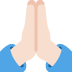 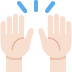 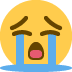 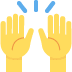 levantándose de Su Trono y golpeando el suelo con Su cetro provocando un tipo de hora que iba corriendo por el suelo de todo el continente Americano. El shofar lo hizo sonar 3 veces. Una de ellas levantando arrepentimiento por pecado y reconocimiento de de Dios, Su Soberanía, Poder, Gloria.Luego me hizo tocar una canción que celebra estas fiestas de Purim, que me envió una amiga que es judía. Me hizo dar vueltas y bailar alrededor de una mesa que es redonda, visualizando en ella el continente Americano. En esa misma mesa hay una vela con 12 mechas. Mientras danzaba, el Señor me mostraba una cosecha que se levantaba en el continente, representando la vela de 12 mechas el establecimiento de su Gobierno sobre el continente.
El Señor traía limpieza. Me hizo tomar agua y me hacía entender que El limpia las raíces del continente. Veía árboles y verde creciendo sobre el continente. (Así mismo también limpiando las raíces de nuestros antepasados, lo sentí para mí pero se extiende a ustedes)
Luego veía al continente envuelto en un manto con rayas de colores, como un arcoíris; el pacto del Señor sobre el continente.
Su pueblo postrado en adoración y reconocimiento.
12) Dios bendiga sus vidas amadas hermanas. Me reporto hasta ahorita, porque no tuve noción del tiempo mientras oraba. Les puedo comentar que mi experiencia fue extraña. Al principio comencé a sentir como fuego que recorría todo mi cuerpo, la parte izquierda de mi cuerpo se puso caliente y la derecha estaba fría y me dio un fuerte dolor de cabeza. Eso fue desde el sonido del shofar, lo puse varias veces. A medida que iba avanzando en la oración y comencé a pedir perdón, por cosas que hemos hecho delante de Dios, pedía perdón por pactos, por brujería, vino tristeza que comencé a llorar, me sentía triste, sentía ganas de salir de donde estaba. Luego sentí como una mano comenzó a acariciar mi cabeza y sentí paz, tranquilidad. Sentí como cuando de pequeño mi mamá acariciaba mi cabeza y decía que todo estaría bien. Pase un tiempo así en una comunión y en un deleite bello. Luego escuche como cuando alguien susurra al oído, unidad, me lo repitieron unas 5 veces, y luego humillación ante mi, y de verdad no podía ni moverme. Se me vino una alabanza de Marcos Witt, Gracias, gracias Señor, gracias mi Señor Jesús, y la cante pero siento que la cante como nunca. Y vino una paz, una tranquilidad. Mi cuerpo ya estaba normal y me di cuenta que ya iban a ser las 3 de la tarde. Una hermosa experiencia.
13) Les quiero contar que vine a almorzar donde mis papás y cuando llegue con mi mamá habían cocinado cosas especiales y me estaban esperando con tanto amor y desde allí me hablo el Señor recordándome que Como papa siempre nos esta esperando con un banquete, con manjares. Con los brazos abiertos y con todo amor. Pues aquí en la casa de ellos en el que fue mi cuarto antes de casarme tome mi turno y de verdad la presencia del Señor fue muy fuerte y me hablo
Te traje aquí al lugar donde más soñaste, mas alegría tuviste
Donde tenías planes y promesas y eso es lo que estoy haciendo renovando planes, desempolvando sueños y promesas. Porque viene un tiempo de avivamiento. No solo espiritual si no en todas la áreas para aquellos que han buscado agradarme a través de la oración y adoración. Viene un tiempo de nuevas fuerzas como esas que tenías en tu juventud, nuevo gozo y nuevas estrategias, para que más personas lleguen a mi.
Me habló también de que Este altar de adoración es como un terremoto que muchas veces tiene replicas, y se siente en otros lugares, o como cuando hay un terremoto y en otro lugar acontece un tsunami. Así es este altar tiene replicas en muchos lugares alcanza como ola gigante otras costas...
Con el sonido del shofar pude ver como estaba soplando en un desierto el sol era abrazador e intenso de ese que asfixia pero conforme iba sonando venia una lluvia suave con brisa fresca que viene a refrescar cada área arida de nuestro continente y nuestras vidas,
Que valientes han sido aquellos que han aceptado unirse al mi ejército y no conocerán la derrota
La adoración a la que me llevo tenia esta letra El cielo está aquí su rio está fluyendo y su viento está soplando el padre está aquí su reino se acercado. Se rompen los cielos y car su gloria!
14) Fue un tiempo de adoración y de entendimiento en el Señor y en adoración pude entender que HAY PODER EN EL NOMBRE DE YESHUA es tiempo de levantarnos en este tiempo en esta nueva autoridad que Dios nos está dando !! Hemos pasado un tiempo de prueba y donde como dice el salmo 77 :6 recuerdo mi cántico en la noche , medito en mi corazón y mi espíritu escudriña ! Pero este es el tiempo que Dios nos y ha escogido para que entendamos que el nos hizo subir de tierra de Egipto para que ensanchemos nuestra boca y El la llenara salmo 81:10 . El se levantará porque El es El dueño de las naciones salmo 82:8 !! Privilegio estar en unidad orando por lo mismo
15) Cuando empezó a Sonar el Shofar mi corazón empezó a estremecer, y sentí empezar adorar en lenguas. El Señor me hizo sentir pedir perdón por lo que hicieron las etnias en América idolatría, pactos, brujería. También por la violencia, empecé a sentir una paz, y um fuego en todo mi ser y Dios me mostro muchas personas encima del Mapa de América de rodillas, y Dios me hablo  y *me dijo Andrea yo amo América, amo Guatemala, esto que estan haciendo esta subiendo a mi trono, vendrá un avivamiento sobrenatural de los últimos tiempos, porque CRISTO YA VIENE y habrán muchas naciones libres, testigos de mi amor y poder entre ellas Venezuela.* Gentes de otros continentes vendrán a América porque querrán ser testigos del Poder De Dios.
16) “Envía tu luz y tu verdad; éstas me guiarán; Me conducirán a tu santo monte, Y a tus moradas. Entraré al altar de Dios, Al Dios de mi alegría y de mi gozo; Y te alabaré con arpa, oh Dios, Dios mío.”
Fecha: 24/03/2019Fecha en que fue recibida: 24 de marzo de 2019Recibió la palabra: Profeta Gabriel Omaña de VenezuelaTerritorio al que está dirigida la palabra: Para todo el continente Latinoamericano.Palabra recibida:Es tiempo de que los profetas se levanten a adorar
Porque es mejor adorarlo a Él que a cualquier otro, por qué es mejor la obediencia que muchos sacrificios.
Es tiempo de la unificación de la palabra profética en toda Latinoamérica
Hoy se abren las compuertas de los cielos para que desciendan ríos de agua viva y llenen a cada hijo del Padre celestial
El Señor ha hacer una y otra vez lo que dijo que va hacer.
Porque es un nuvo amanecer, para todo la iglesia, porque el Señor va a sacar del anonimato a ministros con dones que han sido opacados por el estupor en la iglesia, ministerios y ministros han de resucitar por el poder de la palabra.
Hoy se levanta la voz Profética donde había sido juzgada y señalada de manera incorrecta.
Hoy cada corazón recibe del poder de Dios, y es transformado
Dios delega autoridad sobre aquellos que realmente le buscan, los que se levanten ante un altar de adoración.CONCLUSIONES: